«Горнолыжный тур в Буковель»21.12.2017 - 26.12.2017Стоимость тура: 100 BYN + 65 $ на 1 человека (детям до 12 лет 80BYN+25$) (237 BYN взрослые/135 BYN детям до 12 лет)В стоимость тура входит:1. проезд комфортабельным автобусом туристического класса (TV/DVD, чайник, кондиционер)2. Размещение в 2-х, 3-х местных номерах3. 3 завтракаВ стоимость тура не входит:1. Прокат снаряжения2. Абонементы на подъемники3. Обеды и ужины4. Личные расходы Ссылка на нашем сайте: http://alva-tour.by/tour/ekskursionnye_tury/tour-63/Снаряжение: 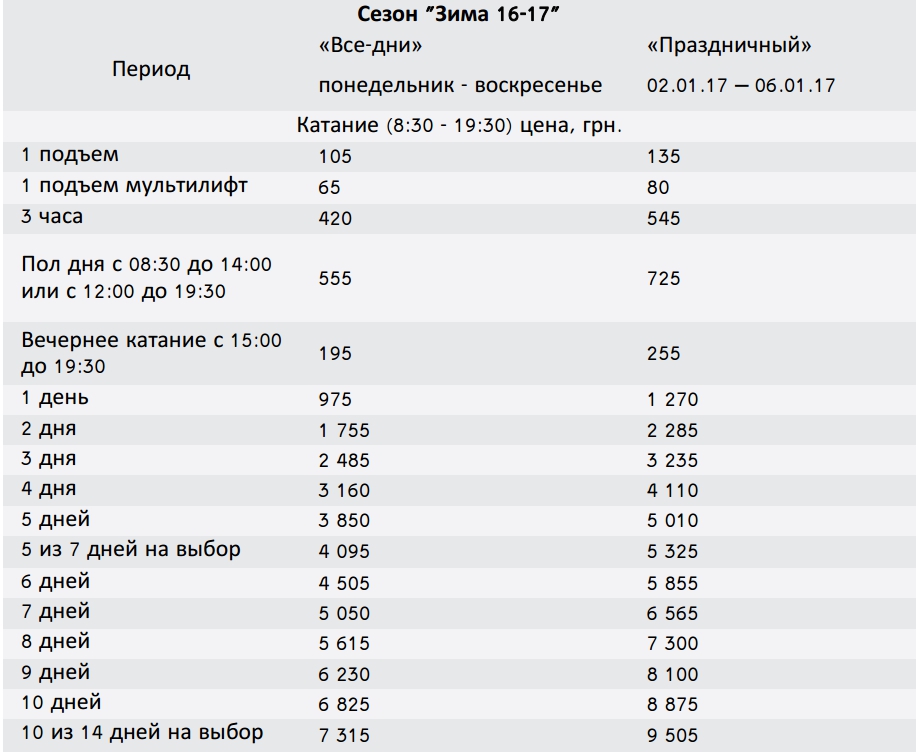 Доставка автобусами на трассе:Туристическая компания ОДО «Альва Транс-Тур» оставляет за собой право вносить изменения в программу без уменьшения количества услуг. Туристическая компания не несет ответственности за задержки, связанные с простоем на границах, пробками на дорогах.http://book.hotelsbukovel.com.ua/ukraina/yaremche/guest-house-shafran?datein=22-12-2017&dateout=25-12-2017&ga=2#hotelroomtypes Буковель с 21.12.2017 по 26.12.2017 Размещение в гостинице «Шафран»http://www.hotelsbukovel.com.ua/gostinyj-dvor-shafran 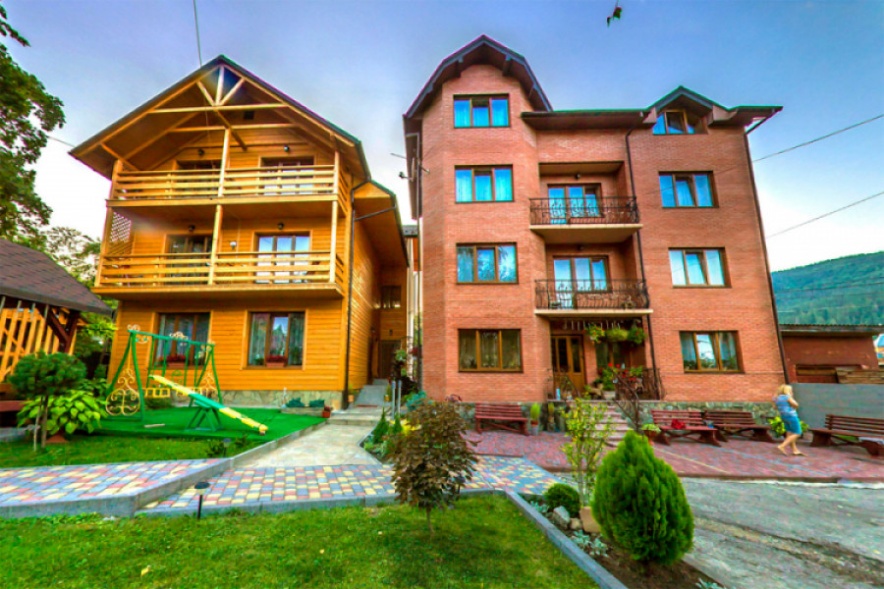 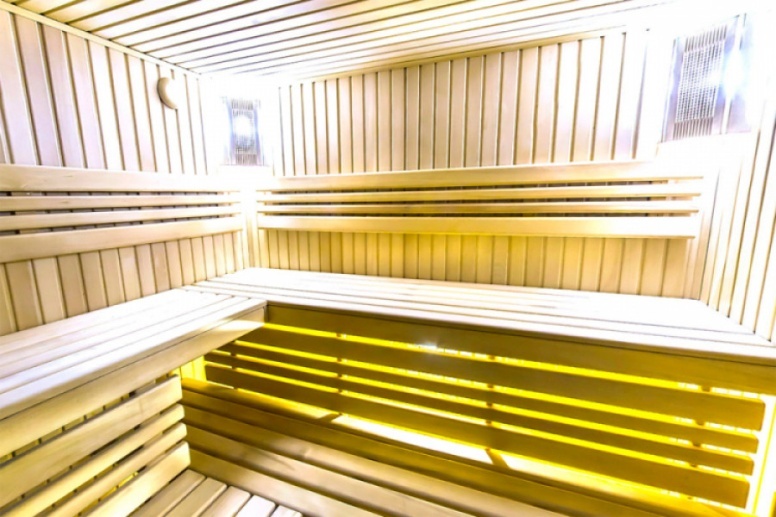 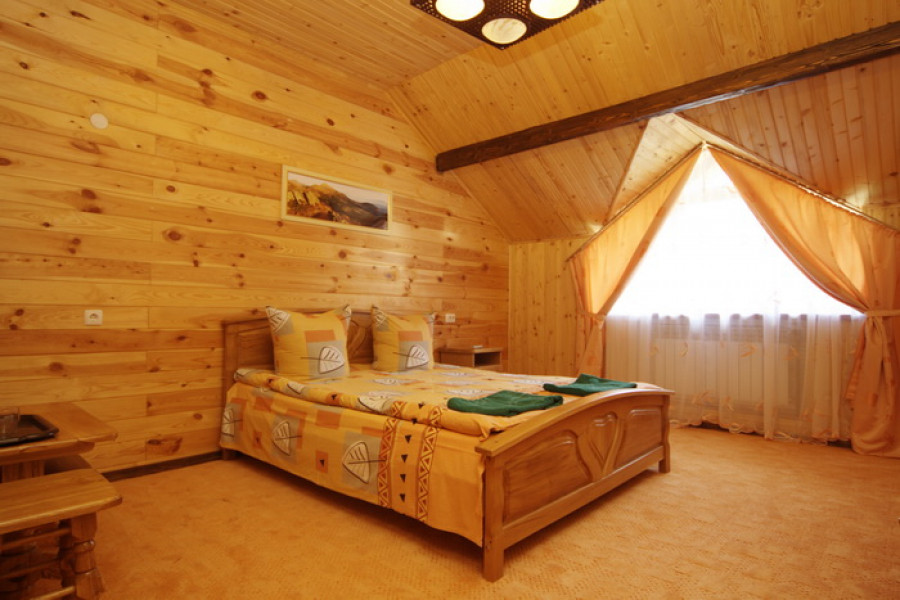 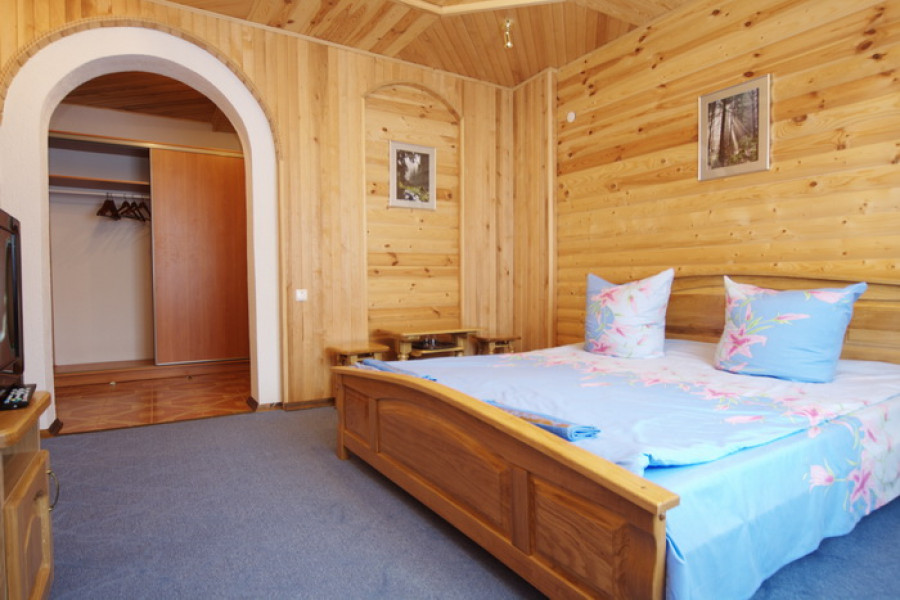 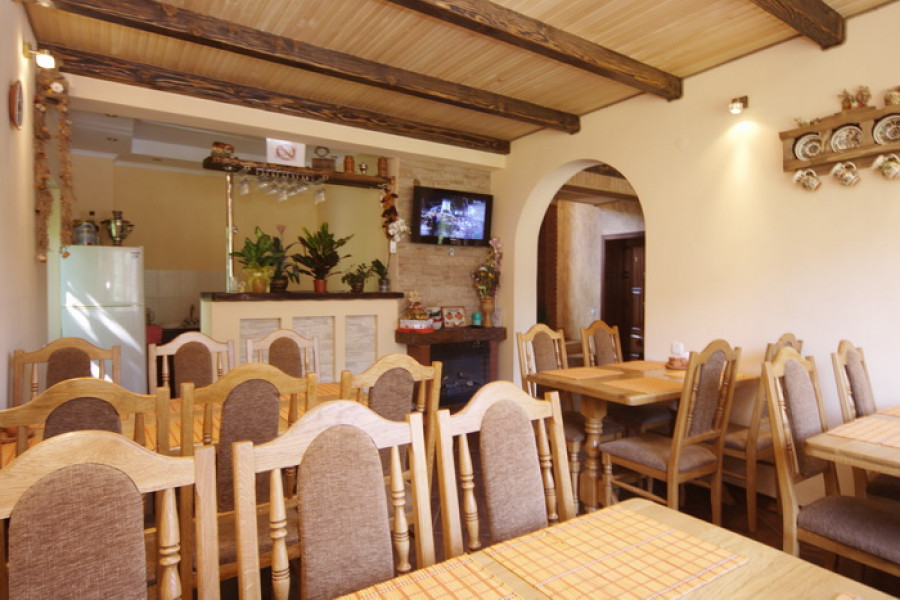 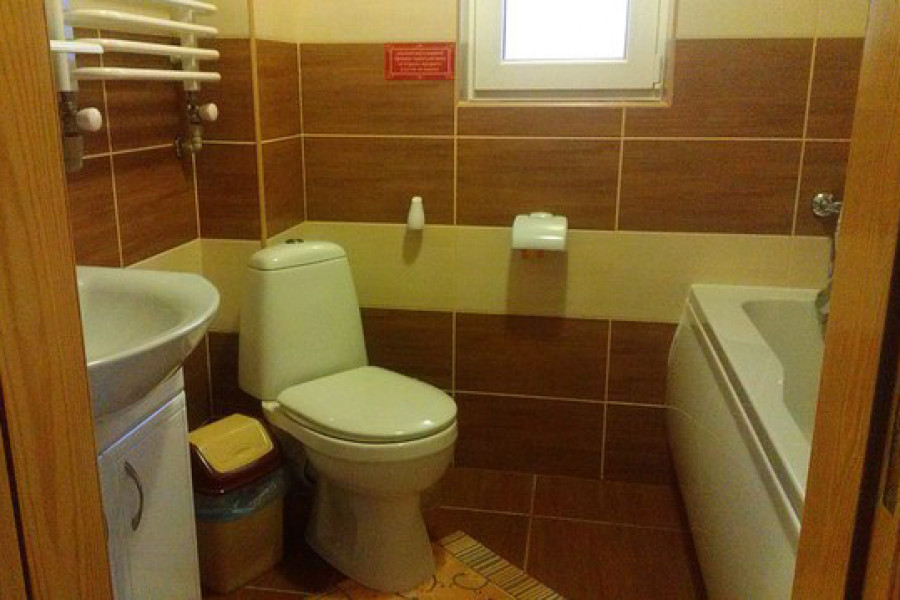 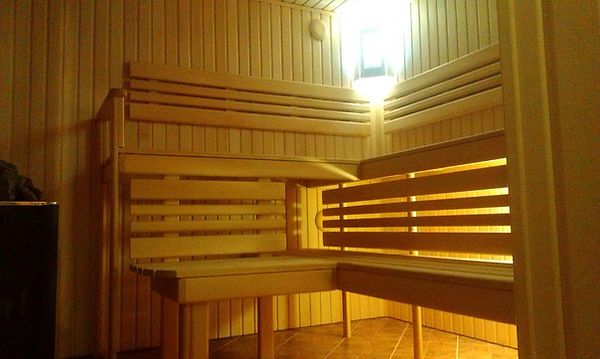 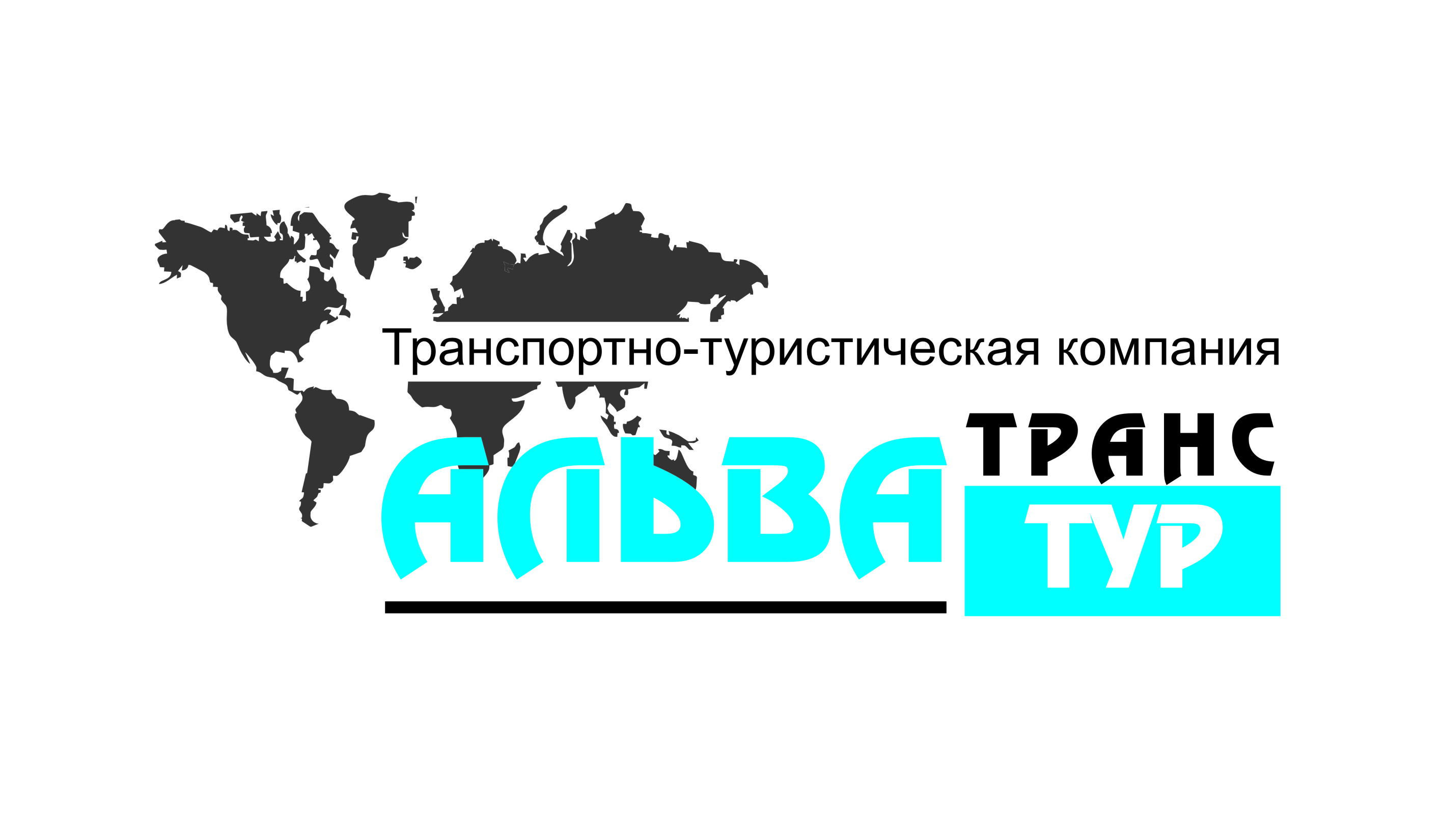 Республика Беларусь, 246050, г. Гомель,ул. Советская, 29 тел/факс 8-0232-211-116, 8-044-719-77-77Алёна (моб.8044 559 71 75) 21.12.2017 Сбор группы в 14:00. Выезд из Гомеля. Транзит по территории РБ, прохождение границы и таможни, транзит по территории Украины.22.12.2017 10:00-12:00 Приезд в п. Яремча, расселение в гостиницу «Шафран», обед за дополнительную плату по желанию, свободное время. Выезд на трассу, катание на лыжах. По согласованию (катание до 19.30).23.12.2017Завтрак в 07:30. Выезд на катание. После катания экскурсия по п. Яремче по желанию (стоимость: 600-800 гривен – средней дальности на автобусе, выход в горы с инструктором 1000 гривен, пешая по городу 400-600 гривен на группу) по согласованию,  дополнительная плата. 19:00 Ужин по желанию за дополнительную плату. Свободное время.24.12.2017 Завтрак в 07:30. Выезд на катание. по согласованию (по желанию, за дополнительную плату). Посещение сувенирного базара, посещение ресторана-музея Гуцульщина, развлекательного комплекса Бука. Ужин по желанию за дополнительную плату. Свободной время.25.12.2017Завтрак в 07:30. Отправление на катание. 12:00 возвращение в отель. Обед по желанию за дополнительную плату. 14:00 Отправление в Гомель, транзит по территории Украины, прохождение границы и таможни, транзит по территории РБ26.12.2017 Прибытие в г. Гомель, высадка пассажировТАРИФЫ В СЕЗОНЕ 
"ЗИМА 17-18"СЕЗОН "ЗИМА 17-18"СЕЗОН "ЗИМА 17-18"СЕЗОН "ЗИМА 17-18"Cкипассы действуют:Действуют все дни, кроме периода «Праздничный»Cкипассы не действуют:Не действуют в период 
«Праздничный» (с 2 по 6 января)СНАРЯЖЕНИЕ, КАТЕГОРИЯ 
Действуют все дни, кроме периода «Праздничный» 
(с 2 по 6 января)СНАРЯЖЕНИЕ, КАТЕГОРИЯ 
Действуют все дни, кроме периода «Праздничный» 
(с 2 по 6 января)ТАРИФЫ В СЕЗОНЕ
"ЗИМА 17-18"СКИПАССЫ НА ПРОКАТ СНАРЯЖЕНИЯВАУЧЕРЫ НА ПОПОЛНЕНИЕ КЛУБНЫХ КАРТСНАРЯЖЕНИЕ, КАТЕГОРИЯ 
Действуют все дни, кроме периода «Праздничный» 
(с 2 по 6 января)СНАРЯЖЕНИЕ, КАТЕГОРИЯ 
Действуют все дни, кроме периода «Праздничный» 
(с 2 по 6 января)ТАРИФЫ В СЕЗОНЕ
"ЗИМА 17-18"Период действия акции 
с 01.09.2017 по 30.11.2017Период действия акции 
c 01.09.2017 по 30.11.2017СНАРЯЖЕНИЕ, КАТЕГОРИЯ 
Действуют все дни, кроме периода «Праздничный» 
(с 2 по 6 января)СНАРЯЖЕНИЕ, КАТЕГОРИЯ 
Действуют все дни, кроме периода «Праздничный» 
(с 2 по 6 января)ТАРИФЫ В СЕЗОНЕ
"ЗИМА 17-18"Период действия акции 
с 01.09.2017 по 30.11.2017Период действия акции 
c 01.09.2017 по 30.11.2017Лыжи, ботинки, палки, шлем защитныйA390 грн.Лыжи, ботинки, палки, шлем защитныйB220 грн.Лыжи, ботинки, палки, шлем защитныйC150 грн.Лыжи, ботинки, палки, шлем защитныйD1160 грн.Лыжи, ботинки, палки, шлем защитныйD2110 грн.Сноуборд (доска, ботинки, шлем защитный)A390 грн.Сноуборд (доска, ботинки, шлем защитный)B220 грн.Сноуборд (доска, ботинки, шлем защитный)C150 грн.Сноуборд (доска, ботинки, шлем защитный)D1160 грн.Сноуборд (доска, ботинки, шлем защитный)D2110 грн.Сноублэйды (комплект с обувью и шлемом)Сноублэйды (комплект с обувью и шлемом)220 грн.Шлемы защитные (oбязательны на всех спусках)Шлемы защитные (oбязательны на всех спусках)50 грн.